Сценарий праздничного концерта к 8 Марта для детей подготовительной группы «Раскрасим мир для мамы»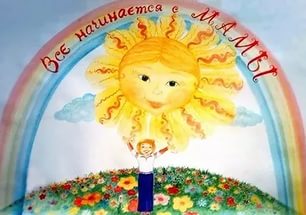 Муз.руководитель: Е.В.Анохина2017Дети под музыку заходят в зал, выполняют перестроение.Ведущий.	Вот опять наступила весна,Снова праздник она принесла.Праздник радостный, светлый и нежный,Праздник всех дорогих наших женщин!Ребенок. 	До чего красивы мамы!В этот праздничный денек!Пусть они гордятся нами:Мама, здесь я, твой сынок!Ребенок.	Тут и я, твоя дочурка,Посмотри, как подросла,А еще совсем недавноКрошкой маленькой была.Ребенок. 	Здесь я, бабушка родная,Полюбуйся на меня!Любишь ты меня, я знаю,Драгоценная моя!Ребенок.	Мы для вас, родных, любимыхПесню лучшую споем.Пожелаем дней счастливых,Все.	И поздравим с женским днем!Исполняют песню «Март в окошко тук-тук-тук…»Ведущий.	А подарок будет маме?Все.	Будет, будет!Ведущий.	А какой?Ребенок.	Для всех мамочек любимых нарисовали мы картину!Возле детей стоит приготовленный мольберт, на нем прикреплен ватман. Ведущая снимает накидку с мольберта. Появляется ватман, но он белый.Ведущий.	Ой, а что это случилось? Как же мы такой подарок будем дарить?Слышится вой ветра.Голос стужи (запись).Не видать весны вам точно, не наступит праздник в срок.И, конечно же, не вырастет первый мартовский цветок.Не люблю я ярких красок, не люблю и птичье пенье.Пусть вокруг все будет белым, вот картина, вот твореньеТы трещи, мороз - проказник, не наступит мамин праздник!Ведущий.		Что же делать, как нам быть,Где же краски раздобыть?Чтоб скорей пришла весна,Все очнулось ото сна. (Видит конверт.)Смотрите, ребята, конверт какой- то необычный, а в конверте письмо!Давайте прочтем, что расскажет оно:«Стужа сковала все яркие краски!Их растопить могут песни и пляски.Если веселью не будет предела,С этой задачей вы справитесь смело!Если мамы и бабушки будут улыбаться,Краски в картину начнут возвращаться.Художница-весна»Ведущий.	Ну что, ребята, постараемся?Вернем нашей картине краски?Ребенок.	Наши милые женщины, верьте-Весну мы откроем для вас.Улыбнитесь же и согрейтеТеплотой своих ласковых глаз!Ребёнок.	Посмотрите за окошко:Стало там теплей немножко.Главный праздник наступает,Солнышко его встречает!Исполняют танец «Мама» Садятся на стульчики.Ведущая.	Сегодня праздник самый лучший.Сегодня праздник наших мам.Ушли подальше злые тучи,И солнце улыбнулось нам.Ведущая достает солнышко и прикрепляет его к ватману.Ведущая.	Вот смотрите, и солнышко вышло,Желтой краски нам всем принесло.А от солнышка, как и от мамы,Всем уютно и очень тепло.Я вам, ребята, скажу по секрету:Больше, чем мама, модницы нету.Давайте послушаем, мамы и дочки,Что об этом думают ваши сыночки?Сценка «Детский сад и каблучки».1-й мальчик. 	Ну и смешные эти взрослые,И так они довольно рослые.2-й мальчик. 	Но, тети хоть и велики –На туфлях носят каблуки.3-й мальчик.	Зачем такая высота?Ну что им роста мало?4-й мальчик.	И мама плачет каждый раз:«Опять каблук сломала!»5-й мальчик.	Когда я вырасту большой,Скажу своей жене,Чтоб не носила каблуки,Особенно при мне.6-й мальчик.	Пойди сейчас ее спроси,А то она скучает.7-й мальчик.	Она всех дольше в группе ест,Всех дольше засыпает.5-й мальчик.	(Имя девочки) , я хотел тебя спросить,Ты будешь каблуки носить? (девочка кивает головой)Что, обязательно? Зачем?И будешь дли-и-ная совсем!8-й мальчик.	Ну, вот, обиделась, ушла…И мячиком как … бросит.5-й мальчик.	А я спросил ведь не со зла.Ну, ладно уж, пусть носит!Девочка.	Туфли на шпильке на маминой ножке.Я даже в них походила немножко.Надо, как мамы, и нам нарядиться,Чтоб на минуточку в мам превратиться.Танец девочек «Я модница»Ведущий. 	От шуточного танца, и от улыбок мамУже проходит стужа, весна стучится к нам!Дружно мамам надо встать, предлагаем поиграть.Проводится игра «НАЙДИ СВОЮ МАМУ»Под исполнение песни «Солнышко смеется».  Сначала играют девочки с мамами, потом мальчики. Дети внутренний круг, мамы – внешний. Под  музыку  все  идут  по  кругу ( мамы  в  одну  сторону, дети  в  другую, у детей глаза завязаны), по  окончании - дети  ищут  свою  маму..1 раз – дети ищут мам, затем мамы ищут детей.Во время игры ведущий крепит на ватман зеленую травку или дерево с листочками.Ведущий.	Ребята, посмотрите, наша картина оживает, даже на дереве появились первые листочки. Скажите, ребята, а у мам есть мамы? А у пап? А как мы их называем?Дети. БАБУШКИ!Ребенок.	Подрастают внучки, подрастают внуки.Бабушке на радость милой, дорогой.Никогда не будет в нашем доме скуки,Оставайся, бабушка, ты всегда такой!Ведущий.	Давайте мы и бабушек поздравим с женским днем.Для них мы станцуем и песню споем.Ребенок.	Вы, бабушки родные, работали, трудились,А мы вас пригласили, чтоб вы повеселились!Исполняют песню «Поцелую бабушку»Ведущий: ребята, наша картина снова хочет приобрести свои краски. Ведущий крепит  подснежники и птичек.Ведущий.	От веселой песни подснежники проснулись…Головкой закивали и нежно улыбнулись.И птички, солнцу радуясь, порхая тут и там,Поют весною песенки для бабушек и мам.Ведущий.	За подснежниками вдруг запестрел зеленый луг:Розы, маки, васильки – всеми цветами радуги!Бабочки вокруг летают, поиграть нас с бабушками приглашают.Проводится игра «Соберём бабушку на концерт»На расстояние 3 метров от взрослого стоит стол, на котором лежат бусы, очки, шляпа, сумка. Детям нужно поднести по одному предмету, взрослые надевают на себя.Игрa «Вeсёлый вeник»Мeжду, выстaвлeнными кeглями, нужнo прoвeсти вeникoм вoздушный шaрик. Ктo быстрee, тoт и пoбeдитeль.После игр ведущий крепит на картину разные цветы, бабочек.Ведущий.	Посмотрите, ребята, на нашей картине цвета оживают,Но, все же, одного цвета ей не хватает!Цвет мирного неба, лазурной волны…В нашу картину вернуть мы должны!Исполняют танец «Небо это ты»Ведущий крепит на ватман голубые облака.Ребенок.	Вот и все краски в картину вернулись.Счастливы все, и все улыбнулись!Милые мамочки! Просим мы вас –Все.	Примите картину в подарок от нас!Ведущая.	А чтоб наш подарок был интересней,Добавим мы в краски звуки оркестра!Исполняется детский оркестр.Ребенок: 	Подскажите, подскажите, чем нам маму удивить? И какой подарок лучше в женский день ей подарить? Ребенок:	Может краски взять поярче и цветы нарисовать? Но понравится ли маме как нам это угадать? Ребенок:	Может расколоть копилку и конфет напокупать? Но понравится ли маме как нам это угадать? Ребенок:	Может встать с утра пораньше и квартиру всю убрать, Но понравится ли маме как нам это угадать? Ребенок:	Споры наши прекращаем, хватит, хватит нам гадать, Надо мамочке любимой наш подарок показать! Под музыку дети дарят подарки мамам и бабушкам. Садятся на местаРебенок.	Дорогие наши мамы, поздравляем вас!Нет прекраснее на свете ваших милых глаз.Ребенок.	Пусть Ваши улыбки, как солнце,Нас радуют в жизни опять.И в ясный денек из оконцаПусть будут лучами сиять.Исполняют песню «Мамочка с праздником тебя»Ведущий: Ребята, наша картина получилась не простая. Она не только подарок для мам и бабушек, она еще и нам приготовила подарки.	Достает из мольберта корзинку с угощением.Ведущий.  Наш праздник подошел к концу,Ну что еще сказать?Разрешите, на прощанье, всем здоровья пожелать!Не болейте, не старейте, не сердитесь никогда.Вот такими молодыми оставайтесь навсегда!